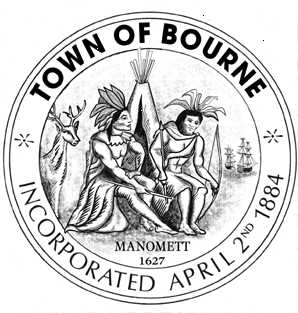 Board of SelectmenMeeting NoticeAGENDADate	Time	LocationTuesday		7:00 P.M.                 		Bourne Veterans’ MemorialJuly 21, 2015			    	Community Center	                                	239 Main Street, Buzzards BayNote this meeting is being televised and recorded.  If anyone in the audience is recording or video-taping, they need to acknowledge such at this time.All items within the meeting agenda are subject to deliberation and vote(s) by the Board of Selectmen.7:00 p.m. Call to order in Open SessionMoment of Silence for our Troops and our public safety personnelSalute to our FlagPublic Comment on Non-Agenda ItemsCorrespondenceContinuation of Request for temporary easement for Mann Farm Turbines off Head of the Bay RoadSelectmen’s BusinessTown Administrator’s ReportSelectmen ReportsOther business that may legally come before the BoardAdjournFuture Agenda ItemsUpdate by Cape RTA regarding the Cape Flyer Platform and Siding on south side of Canal Reduction of Energy Committee MembershipAppointment of MBTA RepresentativeDiscussion of Public-Private Partnership (3P) as it relates to the funding of a possible Third Canal BridgeCape Canal Area Transportation Study UpdateTown Organizational Chart August 5, 2015 Selectmen’s Goals Workshop